         ASSEMBLEE  GENERALE de la 492° Section de Médaillés Militaires d’HIRSON,  le SAMEDI 15 FEVRIER 2014 dans les locaux de l’Escadron de la                           Gendarmerie Mobile à HIRSON                                    +++++++++++++++++++++++++++++++++      En ce SAMEDI  15 FEVRIER 2014  à  10 H 30, je déclare ouverte l’Assemblée Générale Ordinaire de la 492° Section de Médaillés Militaires                                           D’HIRSON.                              J’accueille avec plaisir :- : Mr BRICOUT, Député-Maire de l’arrondissement de VERVINS.- : Mr Jean Jacques THOMAS, Maire d’HIRSON – 1° Vice-Président du  Conseil Général -Président de la Communauté de Communes des Trois Rivières.      - : Mr MEURA, Frédéric, Conseiller Régional de Picardie.     - : Mr LESPAGNOL, Jean Luc, Secrétaire Général de la SNEMM.- : Mr ANUSET, Jean Marc, Président Départemental des Médaillés Militaires de l’Aisne et Président de la Section des M.M. de  VERVINS.- : Mr DAVENNES, Joël, Secrétaire Départemental 02 de la SNEMM.- : Mr Bernard, RICHEZ, Président du Comité d'Entente des Sociétés Patriotiques.- : ______________________________________________________________ - : ______________________________________________________________- : Mrs les Présidents, Vice-Présidents et Membres des Sections voisines de Médaillés Militaires- : Messieurs et Mesdames les Portes Drapeaux.- : Les correspondants de Presse et vous mes chers camarades que je remercie d’être venus nombreux, ce qui démontre l’attachement que vous portez à notre Section.                                          +++++++++++++++++++++++++++ Je vous transmets les excuses de :- : - : Mr MARTIN, notre Président Général de  d’Entraide de la Médaille Militaire.- : Capitaine GIRARD, Commandant la Compagnie de Gendarmerie de VERVINS. Représenté par : _______________________________________- : Capitaine GAGATEK, Commandant l’Escadron de GM à HIRSONReprésenté par :__________________________________________________- : Lieutenant FENECH, Cdt la Communauté des Brigades de Gendarmerie HIRSON/AUBENTON, représenté par :______________________________ - : Mrs  DEVIN, René, Président Honoraire de notre 492 ° Section et  notre Vice-Président Mr PIERRON, Arsène pour des raisons de santé.- : ____________________________________________________________ - : ____________________________________________________________Ainsi que certains de nos adhérents et personnalités invités, retenus par l’âge, la maladie ou encore d’autres raisons ou occupations.	                          +++++++++++++++++++++++                  Avant de commencer mon exposé, je tenais à remercier vivement les personnes suivantes :- : Le Capitaine GAGATEK d’avoir accordé le prêt de ses locaux pour que l’on puisse décemment tenir notre Assemblée Générale et d’avoir bien voulu mettre à notre disposition une aide  matérielle pour le bon déroulement de celle-ci.- : Egalement et pour les SUBVENTIONS accordées à notre SECTION, la Ville d’HIRSON en la personne de son Maire : Mr J.J THOMAS et le  Conseil Général de l’Aisne, montrant ainsi l’intérêt qu’ils portent aux associations patriotiques et au monde combattant.- : Enfin, mes remerciements iront également aux personnes qui donnent de leur temps pour organiser les loisirs des autres ou pour participer au bon déroulement de certaines manifestations locales. De peur d’en oublier, je ne citerai aucun nom, mais ils se reconnaîtront à travers mes propos.                                                      TEXTE :                Avant de commencer mon discours pour  la mémoire de nos défunts membres de la SNEMM mais aussi à celle de nos militaires décédés sur les théâtres d’opérations pour la sauvegarde de la liberté, je vous demande de vous lever et d’observer une minute de silence.                                                        M E R C I                                   ----------------------------------------------------  Avant de vous détailler l’essentiel de notre activité 2013, je passe la parole à notre SECRETAIRE qui a souhaité vous dire quelques mots.                            ----------------------------------------------------                             Reprise du DISCOURS par le Président                              =============================RUBRIQUE :   VIE DE LA SECTION EN 2013=========                               Au niveau des effectifs de notre SECTION, l’année 2013 a vu l’arrivée de DEUX nouveaux membres :Mr DELVINCOURT, Henri, qui a quitté la SECTION de SISSONNE pour venir nous rejoindre et Mr FEUILLIETTE, Gaëtan qui demeure à ANY MARTIN RIEUX.Nous avons eu également le plaisir d’accueillir en qualité de MEMBRE ASSOCIE,  Mr FOSTIER, Claude, qui nous vient de BESMONT. Son dossier,  pour l’obtention de la Médaille Militaire a été déposé cette année à la Chancellerie.Avec ces deux adhésions, le nombre de nos adhérents est de 22 titulaires + 2 membres associés. Comme vous le voyez, et malgré les nombreux décès et démission des années précédents,  notre SECTION est toujours aussi active, dynamique et portée vers l’avenir sur le plan du renouveau. Cependant et bien que le répétant chaque année, je me dois de dire que rien n’est gagné lorsqu’on sait que la moyenne d’âge de notre SECTION est de 75 ANS. Le 03 Novembre 2013, lors de la cérémonie de la Pierre d’Haudroy à LA FLAMENGRIE, la Médaille Militaire a été remise à deux de nos adhérents : Mrs FEUILLIETTE, Gaëtan et BEGUIN, René. Le 22 Juin 2013 au Restaurant BAUDRILLARD à MONDREPUIS a eu lieu notre traditionnel REPAS CHAMPETRE. Le nombre d’invités 38 est en légère diminution par rapport aux années précédentes. Encore un grand merci aux personnes qui bénévolement, n’ont pas compté, ni leur temps, ni leurs efforts, pour mettre sur pied ce repas qui a été, malgré tout,  une grande réussite.- : Nous n’oublions  pas les VEUVES des Médaillés Militaires de notre SECTION en leur attribuant un COLIS DE NOEL. Cette année, comme les autres années, chaque Veuve a reçu son COLIS.- : Notre section est également toujours représentée par un ou plusieurs de ses membres, lors des diverses réunions patriotiques à HIRSON et dans la Région. - : Nous accompagnons également à leur dernière demeure, quand le moment se présente, nos défunts camarades. Nous apportons également toute aide et conseils à nos membres qui en font la demande.- : J’ajoute que régulièrement dans l’année, nous tenons des REUNIONS de BUREAU pour discuter de l’évolution et des projets de notre Association. J’invite ceux et celles qui désirent poser des questions de se rapprocher auprès des membres de notre bureau directeur pour qu’on puisse les évoquer et donner ainsi la meilleure des réponses d’une manière collégiale.- : Comme demandé chaque année et comme nous prenons tous un an de plus et que la question de renouvellement des membres par des plus jeunes, reste une question d’actualité, j’aimerais, si certains se sentent des velléités ou se sentent intéressés pour intégrer notre BUREAU, qu’ils n’hésitent pas car ils seront toujours les bienvenus.         « « «  Il y a-t-il des personnes intéressés dans l’assistance ? « « «                                            OUI       -       NON LES PORTE-DRAPEAUX : ====================  Pour leurs nombreuses SORTIES sur le terrain, durant l’année 2013, je tenais à remercier publiquement pour leur disponibilité et leur dévouement sans faille au service du monde patriotique: Mr FIECHA, Pierre, l’actuel Président de l’Amicale des Porte-Drapeaux pour les Secteurs de LA CAPELLE/HIRSON et LE NOUVION et Mr KAISER, Serge, Vice-Président Départemental Honoraire des Porte-Drapeaux de l’Aisne. A travers ces remerciements, je tenais également et au nom de l’ensemble des Adhérents de la 492° Section d’HIRSON, à y associer l’ensemble des hommes et des femmes porte-drapeaux qui les accompagne durant toute l’année sur le terrain.                                                      ------------------- RUBRIQUE : NOUVEAUTES :======================= Dans le cadre des nouveautés, l’année 2013 a connu bon nombre de changements, à savoir :- : La SNEMM a un nouveau PRESIDENT GENERAL en la personne de Mr MARTIN, Jean Paul, ici présent, ex. Secrétaire Général de la SNEMM et ex. Président Départemental des Médaillés Militaires de l’Aisne. - : Dans le nouveau BUREAU NATIONAL du Conseil d’Administration en date du 12 JUILLET 2013 et qui a fait suite à cette élection, nous avons eu le plaisir de voir que le nouveau SECRETAIRE GENERAL n’est autre que Jean Luc, LESPAGNOL, Président de la Section de LA FERE et le nouveau responsable des SERVICES des EFFECTIFS, Mr DAVENNES, Joël, notre actuel Trésorier Départemental. Comme vous le voyez, notre Département est très bien représenté sur le plan NATIONAL.- : En NOVEMBRE 2013 à VERVINS s’est tenue une AG départementale, qui a vu après un VOTE à l’unanimité la nomination d’un nouveau Président Départemental des Médaillés Militaires de l’Aisne en la personne de Mr ANUSET, Jean Marc, ici présent, et actuel Président de la Section voisine de VERVINS. Notons également l’élection de notre SECRETAIRE : Mr MERELLE, Guy à un Poste de VICE PRESIDENT départemental.Pour l’ensemble de ces nominations et pour les encourager et les remercier de leur engagement au sein de la SNEMM, je vous demanderais de les applaudir……………..                                                                            MERCI.                                                    ------------------- RUBRIQUE : COMPTABILITE :=======================                                             Maintenant, je vais passer la parole à Bernard, BIENFAIT, notre TRESORIER, qui va vous donner connaissance de la trésorerie de notre ASSOCIATION et à Christian, LOUVIAU, notre CONTROLEUR AUX COMPTES, qui en assurera l’exactitude des comptes et des écritures.                                            --------------------------------                             Prise de paroles de Bernard, BIENFAIT et du Contrôleur aux comptes LOUVIAU, Christian.A l’issue :   Poser 3 QUESTIONS aux SOCIETAIRES :1)- QUESTION :   A la lecture des chiffres de notre TRESORERIE :============                                  Il y a-t-il des questions ?             OUI   -    NON ?                              Qui est CONTRE ?     -     Qui S’ABSTIENT ?                               Si personne n’est contre : Dire le BILAN est approuvé                                     Le Bureau Directeur de la 492° Section des MM d’HIRSON est actuellement composé  des personnes suivantes :- : Président : RUTON, Robert.- : Président honoraire : DEVIN, René - : Vice-Président : PIERRON, Arsène - : Trésorier : BIENFAIT, Bernard- : Contrôleur aux Comptes : LOUVIAU, Christian- : Secrétaire et Délégué National des élus aux SECTIONS : MERELLE, Guy2) - QUESTION : Il y a-t-il des personnes qui veulent intégrer le BUREAU ?     ==========                              Concernant la composition actuelle du bureau de notre SECTION :       Il y a –t-il des questions concernant sa reconduction : OUI   -   NON ?              Si personne n’est contre :    Dire :   Bureau RECONDUIT.                                     -----------------------------------------3)- QUESTION : Notre actuel secrétaire et sociétaire MERELLE, Guy      =========    est actuellement ELU en qualité de DELEGUE  NATIONAL                               au sein de notre SECTION.                              Est-ce qu’un de nos SOCIETAIRES  est CONTRE et voudrait                                  Postuler à ce poste  et à sa place ?                            Si personne n’est contre et ne veut postuler, l’actuel                             DELEGUE NATIONAL est reconduit dans ses fonctions.                                                       ---------------------------4)- QUESTION : Après le décès de notre 2° Vice-Président Mr           =========   BOUDRINGHIN, Charles, notre secrétaire Mr MERELLE,                              Guy postule à ce poste conformément à l’article R. 18-4 de                              nos nouveaux statuts.                             Qui est CONTRE ou veut postuler à ce Poste ?                             Si personne n’est CONTRE ou ne postule à ce Poste.                                  Notre Sociétaire MERELLE, Guy sera nommé 2° VICE-                             PRESIDENT tout en restant SECRETAIRE de la SECTION.  CONCLUSION :===========                      Maintenant que notre AG se termine, je vais demander à notre Secrétaire National Mr LESPAGNOL ainsi qu’à notre Président Départemental Mr ANUSET, s’ils désirent prendre la parole pour apporter à notre connaissance quelques informations ou précisions venant de notre siège national à PARIS et ceci avant de donner  la parole à Mrs BRICOUT, notre député ainsi qu’à Jean Jacques, THOMAS, Maire d’HIRSON, s’ils  désirent, bien sûr, apporter un quelconque commentaire.                       J’ajoute qu’à l’issue  de ce ou ces prises de paroles, je vous convierai tous et toutes à vous rendre devant la STELE de l’Escadron pour un dépôt de gerbe. Nous nous retrouverons, ensuite, dans cette salle où un APERITIF d’honneur, nous sera servi avant notre traditionnel REPAS.                           Merci à tous et toutes de m’avoir écouté.                           Vive la Médaille Militaire                           Vive notre 492° Section                           Vive HIRSON et Vive la FRANCE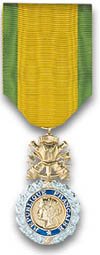                                                Le Président Robert, RUTON                                               12 Avenue de                                                02550 – ORIGNY EN THIERACHE                                               Tél : 03.23.98.44.49.   